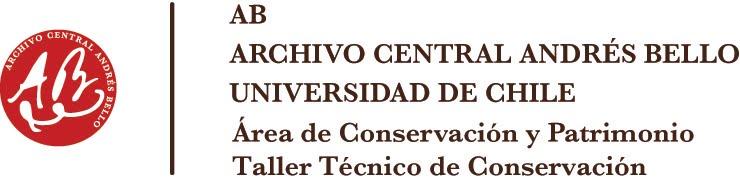 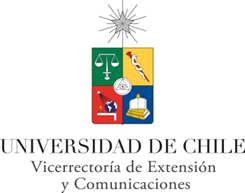 Área de Conservación y Patrimonio – Taller Técnico de ConservaciónLISTADO DE CONTENEDORES CONSERVATIVOS A LA VENTASe debe cancelar el 100% del valor al momento del encargo.* Valores no incluyen 19 por ciento de IVA* El 19% de IVA es por productoPRODUCTODESCRIPCIÓNPRECIO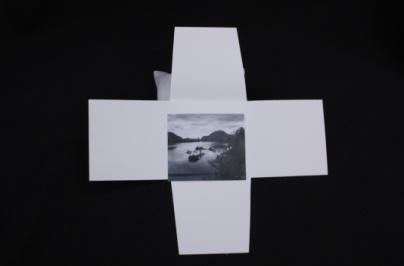 Sobre para fotografía con formato de solapa de 7 x 7 cm. Confeccionado con papel libre de ácido$700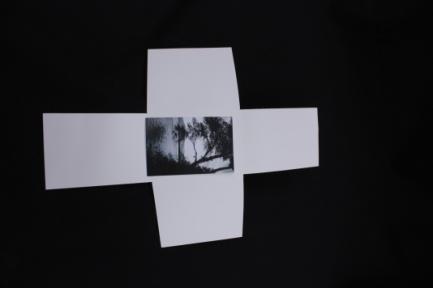 Sobre para fotografía con formato de solapa de 10 x 7 cm. Confeccionado con papel libre de ácido$700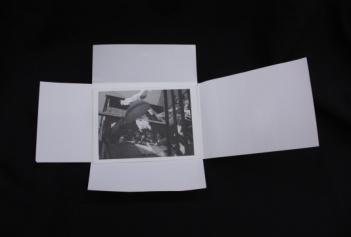 Sobre para fotografía con formato de solapa de 15,5 x 11 cm. Confeccionado con papel libre de ácido$1.000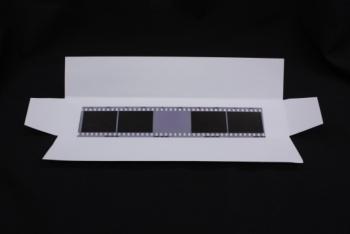 Sobre para fotografía, negativo de 35mm con formato de solapa de 4,5 x 24 cm. Confeccionado con papel libre de ácido$1.000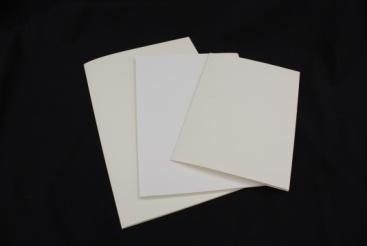 Carpeta tamaño oficio,  Confeccionada en cartulina libre de ácido$2.000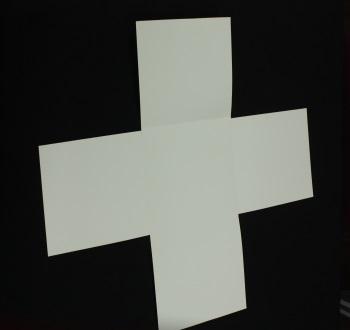 Carpeta tamaño oficio, formato solapa de 35 x 23 cm.Confeccionada en cartulina libre de ácido$2.500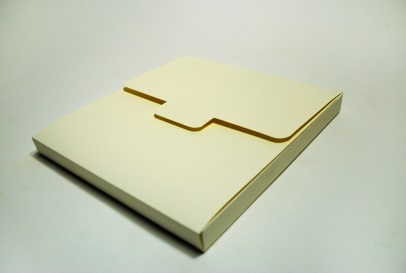 Estuche tamaño carta, formato solapa de 28 x 22 cm.con cierre frontal.Confeccionada en cartulina libre de ácido$3.000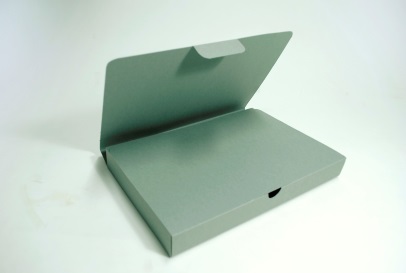 Estuche tamaño carta, formato solapa de 28 x 22 cm.con cierre lateral.Confeccionada en cartulina libre de ácido$3.500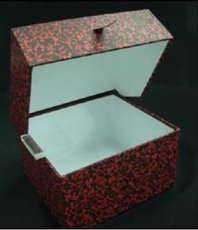 Caja elaborada a la medida para libros u objetos. Confeccionada con cartón piedra forrado en papel libre de ácido en su interior y papel jaspe en exteriorReferencia según tamaño: Hasta 20 x 15 x 5 cm. $10.000Caja elaborada a la medida para libros u objetos. Confeccionada con cartón piedra forrado en papel libre de ácido en su interior y papel jaspe en exteriorReferencia según tamaño: Hasta 30 x 20 x 10 cm.$15.000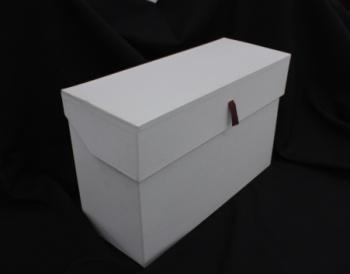 Caja tipo archivo tamaño oficio. Confeccionada con cartón piedra forrado en papel libre de ácido en su interior y papel geltex en exteriorReferencia según tamaño: Hasta 40 x 30 x 15 cm $18.000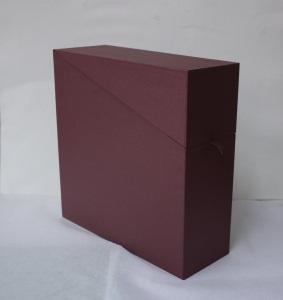 Caja tipo archivo tamaño carta u oficio para guardar vinilos u otros documentos. Confeccionada con cartón piedra forrado en papel libre de ácido en su interior y papel geltex en exteriorReferencia según tamaño: Hasta 40 x 30 x 15 cm $18.000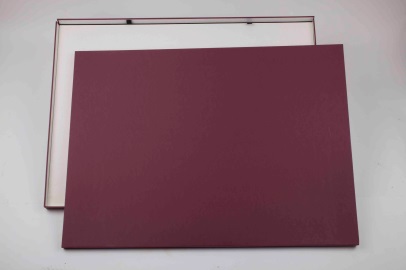 Caja tipo bandeja, para libros, impresos o periódicos de gran formato.Se compone de tapa, base y una bandeja. Confeccionada con cartón piedra forrado en papel libre de ácido en su interior y papel geltex en exterior.Referencia según tamaño: Hasta 40 x 30 x 15 cm $24.000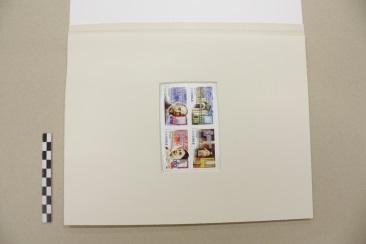 Paspartu de Conservación confeccionado con cartón crescent. Dos tapas y un marco al centroReferencia según tamaño: Hasta 28,5x21,5 cm.(carta) $6.000Paspartu de Conservación confeccionado con cartón crescent. Dos tapas y un marco al centroReferencia según tamaño: Hasta 45x36 cm. (mayor oficio) $.8000